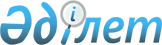 О внесении изменений в решение Мартукского районного маслихата от 4 января 2019 года № 225 "Об утверждении бюджета Сарыжарского сельского округа на 2019-2021 годы"
					
			С истёкшим сроком
			
			
		
					Решение Мартукского районного маслихата Актюбинской области от 1 апреля 2019 года № 258. Зарегистрировано Департаментом юстиции Актюбинской области 3 апреля 2019 года № 6050. Прекращено действие в связи с истечением срока
      В соответствии со статьей 6 Закона Республики Казахстан от 23 января 2001 года "О местном государственном управлении и самоуправлении в Республике Казахстан" и пунктом 2 статьи 9-1, пунктом 4 статьи 106, статьей 109-1 Бюджетного кодекса Республики Казахстан от 4 декабря 2008 года, Мартукский районный маслихат РЕШИЛ:
      1. Внести в решение Мартукского районного маслихата от 4 января 2019 года № 225 "Об утверждении бюджета Сарыжарского сельского округа на 2019-2021 годы" (зарегистрированное в Реестре государственной регистрации нормативных правовых актов под № 3-8-213, опубликованное 18 января 2019 года в эталонном контрольном банке нормативных правовых актов Республики Казахстан в электронном виде) следующие изменения:
      в пункте 1:
      в подпункте 1):
      доходы 
      цифры "55 140" заменить цифрами "64 599", 
      в том числе:
      поступления трансфертов 
      цифры "49 986" заменить цифрами "59 445";
      в подпункте 2):
      затраты 
      цифры "55 140" заменить цифрами "65 898";
      в подпункте 5):
      дефицит (профицит) бюджета
      цифру "0" заменить цифрами "-1 299";
      в подпункте 6):
      финансирование дефицита (использование профицита) бюджета 
      цифру "0" заменить цифрами "1 299".
      2. Приложение 1 указанного решения изложить в новой редакции согласно приложению к настоящему решению.
      3. Настоящее решение вводится в действие с 1 января 2019 года.  Бюджет Сарыжарского сельского округа на 2019 год
					© 2012. РГП на ПХВ «Институт законодательства и правовой информации Республики Казахстан» Министерства юстиции Республики Казахстан
				
      Председатель сессии Мартукского районного маслихата 

Б. Абдуллин

      Секретарь Мартукского районного маслихата 

А. Альмухамбетов
Приложение к решению Мартукского районного маслихата от 1 апреля 2019 года № 258Приложение 1 к решению Мартукского районного маслихата от 4 января 2019 года № 225
Категория
Категория
Категория
Категория
Сумма, тысяч тенге
Класс
Класс
Класс
Сумма, тысяч тенге
Подкласс
Подкласс
Сумма, тысяч тенге
Наименование
Сумма, тысяч тенге
1
2
3
4
5
Доходы
64 599
1
Налоговые поступления
5 154
01
Подоходный налог
2 141
2
Индивидуальный подоходный налог
2 141
04
Налоги на собственность
3 013
1
Налоги на имущество
151
3
Земельный налог
216
4
Налог на транспортные средства
2 646
4
Поступления трансфертов
59 445
02
Трансферты из вышестоящих органов государственного управления
59 445
3
Трансферты из районного (города областного значения) бюджета
59 445
Функциональная группа
Функциональная группа
Функциональная группа
Функциональная группа
Функциональная группа
Сумма, тысяч тенге
Функциональная подгруппа
Функциональная подгруппа
Функциональная подгруппа
Функциональная подгруппа
Сумма, тысяч тенге
Администратор бюджетных программ
Администратор бюджетных программ
Администратор бюджетных программ
Сумма, тысяч тенге
Программа
Программа
Сумма, тысяч тенге
Наименование
Сумма, тысяч тенге
1
2
3
4
5
6
Затраты
65 898
01
Государственные услуги общего характера
16 631
1
Представительные, исполнительные и другие органы, выполняющие общие функции государственного управления
16 631
124
Аппарат акима города районного значения, села, поселка, сельского округа
16 631
001
Услуги по обеспечению деятельности акима города районного значения, села, поселка, сельского округа
16 494
022
Капитальные расходы государственного органа
137
04
Образование
32 684
1
Дошкольное воспитание и обучение
32 684
124
Аппарат акима города районного значения, села, поселка, сельского округа
32 684
041
Реализация государственного образовательного заказа в дошкольных организациях района
32 684
06
Социальная помощь и социальное обеспечение 
1 316
2
Социальная помощь
1 316
124
Аппарат акима города районного значения, села, поселка, сельского округа
1316
003
Оказание социальной помощи нуждающимся гражданам на дому
1316
07
Жилищно-коммунальное хозяйство
10 159
3
Благоустройство населенных пунктов
10 159
124
Аппарат акима города районного значения, села, поселка, сельского округа
10 159
008
Освещение улиц в населенных пунктах
8 200
009
Обеспечение санитарии населенных пунктов
1 000
010
Содержание мест захоронений и погребение безродных
162
011
Благоустройство и озеленение населенных пунктов
797
12
Транспорт и коммуникации
1 027
1
Автомобильный транспорт
1 027
124
Аппарат акима города районного значения, села, поселка, сельского округа
1 027
013
Обеспечение функционирования автомобильных дорог в городах районного значения, селах, поселках, сельских округах
1 027
13
Прочие
4 081
9
Прочие
4 081
124
Аппарат акима города районного значения, села, поселка, сельского округа
4 081
040
Реализация мероприятий для решения вопросов обустройства населенных пунктов в реализацию мер по содействию экономическому развитию регионов в рамках Программы развития регионов до 2020 года
4 081
Функциональная группа
Функциональная группа
Функциональная группа
Функциональная группа
Функциональная группа
Сумма, тысяч тенге
Функциональная подгруппа
Функциональная подгруппа
Функциональная подгруппа
Функциональная подгруппа
Сумма, тысяч тенге
Администратор бюджетных программ
Администратор бюджетных программ
Администратор бюджетных программ
Сумма, тысяч тенге
Программа
Программа
Сумма, тысяч тенге
Наименование
Сумма, тысяч тенге
1
2
3
4
5
6
Чистое бюджетное кредитование
0
Категория
Категория
Категория
Категория
Сумма, тысяч тенге
Класс
Класс
Класс
Сумма, тысяч тенге
Подкласс
Подкласс
Сумма, тысяч тенге
Наименование
Сумма, тысяч тенге
1
2
3
4
5
5
Погашение бюджетных кредитов
0
01
Погашение бюджетных кредитов
0
1
Погашение бюджетных кредитов, выданных из государственного бюджета
0
Функциональная группа
Функциональная группа
Функциональная группа
Функциональная группа
Функциональная группа
Сумма, тысяч тенге
Функциональная подгруппа
Функциональная подгруппа
Функциональная подгруппа
Функциональная подгруппа
Сумма, тысяч тенге
Администратор бюджетных программ
Администратор бюджетных программ
Администратор бюджетных программ
Сумма, тысяч тенге
Программа
Программа
Сумма, тысяч тенге
Наименование
Сумма, тысяч тенге
1
2
3
4
5
6
Сальдо по операциям с финансовыми активами
0
Приобретение финансовых активов
0
Дефицит (профицит) бюджета
-1 299
Финансирование дефицита (использование профицита) бюджета
1 299
Категория
Категория
Категория
Категория
Сумма, тысяч тенге
Класс
Класс
Класс
Сумма, тысяч тенге
Подкласс
Подкласс
Сумма, тысяч тенге
Наименование
Сумма, тысяч тенге
1
2
3
4
5
7
Поступление займов
0
01
Внутренние государственные займы
0
2
Договоры займа
0
Функциональная группа
Функциональная группа
Функциональная группа
Функциональная группа
Функциональная группа
Сумма, тысяч тенге
Функциональная подгруппа
Функциональная подгруппа
Функциональная подгруппа
Функциональная подгруппа
Сумма, тысяч тенге
Администратор бюджетных программ
Администратор бюджетных программ
Администратор бюджетных программ
Сумма, тысяч тенге
Программа
Программа
Сумма, тысяч тенге
Наименование
Сумма, тысяч тенге
1
2
3
4
5
6
16
Погашение займов
0
1
Погашение займов
0
Категория
Категория
Категория
Категория
Сумма, тысяч тенге
Класс
Класс
Класс
Сумма, тысяч тенге
Подкласс
Подкласс
Сумма, тысяч тенге
Наименование
Сумма, тысяч тенге
1
2
3
4
5
8
Используемые остатки бюджетных средств
1 299
01
Остатки бюджетных средств 
1 299
1
Свободные остатки бюджетных средств
1 299